Total number of years of service in the cadre of Reader cum Research officer (Associate Professor in the UGC nomenclature) in the Central Institute of Indian Languages is more than 9 years.Additional Information:Updated on Dec 20 , 20121.Prof. B. MALLIKARJUNProfessor and Director Centre for Classical KannadaCENTRAL UNIVERSITY OF KARNATAKAGulbarga, 585 106, INDIAmallikarjun56@gmail.com::2.Academic qualificationsM A in LinguisticsPh D in LinguisticsTrained inLexicographyAdult LiteracyComputer ApplicationsEffective Communication SkillsPersonnel Managemente-Book PublishingValues in Administration Educational ExcellenceDevelopment of SLMs forDistance and online learningMentoring Skills ::1973 	Karnatak University	First class				Second Rank1983 	Karnatak University		A Descriptive Analysis of Yerava1977 	Kerala University	03 weeks1979 	CIIL			04 weeks1992 	NIIT			17 weeks in 						dBase1993  	Brilliants 		04  weeks  in 		WS, MS DOS, MS Word, Power Point 1995 	LBSNAA		01 week1996 	ISTM, DPAR, GOI 	01 week2004 	Institute of Book     	4 days	Publications, Delhi2004 	ISTM, DPAR,        	01 week	Government of India2007	IIM, Calcutta 		3 days2007	IGNOU, New Delhi	01 week2009   National Academy for	03 days		Training and Research 				in Social Security, 				New Delhi                                   Positions heldProfessor and DirectorCentre for Classical Kannada Central University of KarnatakaGulbarga 585 106, INDIAMember, Academic CouncilCentral University of KarnatakaGulbarga 585 106, INDIACentral Institute of Indian Languages, |Mysore-570 006, IndiaReader cum Research Officer& Head, Centre for Classical Kannada& Head, Centre for Language Policy and Language PlanningReader cum Research Officer & Head, Centre for Language Technology& Head of the  Linguistic Data Consortium for Indian Languages [LDC -IL]        Assistant Director(Adm)i/c        Central Institute of Indian        Languages, MysoreReader cum Research OfficerCorrespondence course in KannadaAcademic SecretaryResearch AssistantInvestigatorDirectorState Resource Center  for Adult Education,  Karnataka, INDIA::From March 1, 2012 till dateFrom Sep 29, 2012 till dateFrom Nov 8, 2010 till November 30, 2011Feb 20, 2007 to March 31, 2010June 1, 2005 to April 27, 2007Oct 16, 1985 to Oct 15, 1990Jan 18, 1982 to Oct 15, 1985Oct 16, 1990 to May 20, 1991Oct 01, 1991 to Feb 19, 2007Nov 05, 1973 to Jan 17, 1982Aug 06, 1973 to Oct 06, 1973May 21, 1991 to Sep 30, 1991Awards:	The best administrative Kannada literature for audyamika Kannada awarded by the Government of Karnataka, 1989.The best monograph on Dravidian Tribes for A Descriptive Analysis of Yerava awarded by the International School of Dravidian Linguistics, 1995.Participation in professional conferences/seminars/workshops/meetings abroad:Munich, Germany to participate in the International Conference on Maintaining Language Diversity in the Face of Globalization organized by the Eufo Institute, Germany, January 2003. Presented a paper on ‘Globalization and Indian Languages.’Budapest, Hungary to participate in the Tenth Conference of the European Chapter of the Association for Computational Linguistics (EACL03) from April 12 to 17, 2003.  Presented a referred and accepted paper ‘Corpora in Minor Languages of India: Some Issues’ in the Workshop on “Computational Linguistics for South Asian Languages- Expanding Synergies.”Regensburg, Germany during July 2003 to participate in the First Conference cum Presentation of “Inter-lingual communication by representing the mother tongue in COD”at the Invitation of the Eufo-Institute, Regensburg held at the University of Regensburg.Katmandu, Nepal, from January 5 to 7, 2004. SCALLA 2004 to participate in the Working Conference: Crossing the Digital Divide - Shaping Technologies to Meet Human Needs and presented a paper on “Indian Multilingualism, Language Policy and the Digital Divide”.Kuala Lumpur, Malaysia, October 5 to 8, 2004. Presented a paper on “Fifty Years of                  Language Planning for Modern Hindi: The Official Language of India” in the Congress of        World’s Major Languages at the invitation of Dewan Bahasa dan PustakaMalayasia. Colombo, Sri Lanka, September 23 to October 3, 2006 to teach in the Workshop on Second National Language Curriculum Development conducted by the National Institute of Education, Sri Lanka.Moka, Mauritius, April 17 to 22, 2007 to participate in the Project Advisory Committee meeting of the Central Institute of Indian Languages, Mysore and Mahatma Gandhi Institute, Moka, Mauritius collaborative programme.Beijing, China, March 26 - 27, 2009 to participate in the UNESCO Expert Meeting on Cyber Networking for Language Learning organized by UNESCO and Government of China.Research Projects  undertaken and completed (other than that for a research degree):PUBLICATIONSBooks in EnglishVocabulary Education. Mysore: Vagdevi pustakagaLu. 1985.Modified version available on the net at http://www.languageinindia. 2002Language Use in Administration and National Integration. Mysore: Central Institute of Indian Languages (CIIL). 1986.A Descriptive Analysis of Yerava. Mysore: Central Institute of Indian Languages.1993.Readability of Text books in Indian Languages(With others), A World Bank project. Delhi: National Council of Educational Research and Training. 1995.Books in Kannadamodalahejje.  (with S.S. Yadurajan) On teaching Kannada as first language in schools. Mysore: CIIL. 1985sarihejje.  On error analysis. Mysore: CIIL. 1987hosahejje.  (with S.S. Yadurajan) On teaching Kannada to the children of linguistic minorities. Mysore: CIIL. 1988Kannada shailikaipiDi. (with others)  Kannada Style Manual. Hampi: Prasaaraanga, Kannada University and  Mysore: CIIL.1995nirantara.  (with S.S. Yadurajan) On teaching Kannada in the secondary schools.  Mysore: CIIL. 2000.[ ISBN-81-7342-069-6]samakaaliina.  On using newspapers in language education. Mysore: CIIL. 2000.[ISBN-81-7342-070-X]Manuals and books to teach KannadaKannada nuDi (Level 1). State level school reader in Kannada for Non-Kannada speaking students. Mysore: CIIL. 1981. byankinavarige Kannada (with K. R. Sadanand). Kannada for bank Employees. Mysore: CIIL. 1984.Kannada baaradavarige ance muulaka KannaDa paaThagaLu. Lessons to teach Kannada to those government employees who do not know Kannada. Mysore: CIIL and Bangalore: Directorate of Kannada and Culture, Government of Karnataka.1985. (Reprinted 3 times, revised and reprinted in 1998).Kannada citra padakoosha.  A pictorial glossary in Kannada. Mysore: CIIL and Bangalore: Directorate of Kannada and Culture, 1986.aaDaLita Kannada abhyaasa pustaka. (with others). A work book on administrative Kannada. Mysore: CIIL and Bangalore: Directorate of Kannada and Culture, 1986.audyamika Kannada. (with S.S. Yadurajan) on Industrial Kannada. Mysore: CIIL and Bangalore: Karnataka Soaps and Detergents Ltd. 1989.Kannada bharati - 1 to 4.  (with others). The first language Kannada readers for first to fourth standards in the primary schools of Karnataka. Bangalore: Directorate of Text books,  Govt of Karnataka. 1989-93.sooliga siddhi - 1. (with others) a text book to teach Soliga, a tribal language to the First standard Soliga children.  Bangalore: District Primary Education Program. 1999.aaDaLita Kanada kaarya shibirada kaipidi (with others) A Manual of Administrative Kannada. Hampi: Kannada University and Bangalore: Kannada Development Authority, Govt. of Karnataka. 2009.Edited volumes paalgoLLalu kaliyiri. Learning for participation. Mysore: State Resource Centre.1991.South Asian Language Review, Vol.5 No.2, June 1995. Special Issue on the future of linguistics in India (with E. Annamalai)Girijana samskruti darshana. An overview of tribal culture, (with others). Bangalore: District Primary Education Program. 1998. Linguistics Curriculum. Mysore: Central Institute of Indian Languages, 1999. KannaDa vishvakoosha - bhaashe. Kannada Encyclopedia - Language. (with K.V. Narayan)  Hampi. Dogri Style Manual. Mysore and Jammu, Dogri Sansthan and Central Institute of Indian Languages. 2008.[ISBN 81-7342-179-X]Urdu Style Manual. Lucknow. Urdu Teaching and Research Centre. 2011.[ISBN 81-7342-082-3]Nepali Style Manual. Mysore and Gangtok. Central Institute of Indian Languages and Sikkim Akademi. 2011. [ISBN 81-7342-086-6]Kashmiri Style Manual. Patiala. Northern Regional Language Centre. 2011.[ISBN 81-7342-085-8]Gujarati Style Manual. Mysore. Central Institute of Indian Languages. 2011 [ISBN 978-81-7343-111-1]Papers in EnglishRole of radio and newspaper in the National Adult Education Program. 1979.  Indian Journal of Adult Education. Vol. 40, No.3, pp.43-45.[ISSN 0019-5006]Text book and Adult Education, 1980. Indian Journal of Adult Education. Vol.40, No.5, pp.19-21. [ISSN 0019-5006]Causative constructions in Kannada (with K. Rangan) 1982. R.C.Hiremath Felicitation volume, edited by M. M. Kalburgi. Dharwar: Prasaranga, Karnatak University. pp.151-158.A language movement in Karnataka. 1985. In Profiles in Indian Languages and Literatures, edited by ArunkumarBiswas. Kanpur: Indian Languages Society. pp.264-279.General and need based second language courses. 1989. International Review of Applied   Linguistics. Vol. 40, No.5, pp.230-233.[ISSN 0019-042X]The Eighth Schedule Languages - A Critical appraisal. 1995. In Language and the State: Perspectives in the Eighth Schedule, edited by R.S. Gupta., New Delhi: Creative Books. pp.61-83. [ISBN81-86318-20-8]Language policy and Translation in Karnataka.1997. In Translation and Multilingualism, edited by Shanta Ramakrishna. Delhi: Pencraft International. pp.108-115.[ISBN 81-85753-1801]Kannada Development: An Overview. 1998.  In Goals and Strategies of Development in Indian Languages, edited by B.D. Jayaram and K.S. Rajyashree. Mysore: CIIL. pp.37-50. [ISBN 81-7342-046-7]Evolution of Language Policy for Education in Karnataka. 2001. In Papers in Applied Linguistics-I, edited by K.S. Rajyashree and Udaya Narayana Singh. Mysore: CIIL. pp. 122-145.[ISBN-81-7342-087-4]Language of Administration. 2001. In Papers in Applied Linguistics-II, edited by K. Srinivasacharya and Udaya Narayana Singh. Mysore: CIIL. pp.75-82. .[ISBN-81-7342-091-2]Information Technology and Kannada.2001. Language in India, Volume1:1 March. [ISSN 1930-2940]Language According to Census of India 2001. 2001. Language in India, Volume, 1:2 April. [ISSN 1930-2940]Bilingualism and Census of India 2001.2001. Language in India, Volume1:3 May. [ISSN 1930-2940]Languages in the School Curriculum: Challenges of the New Millennium.2001. Language in India, Volume1:4 June- July -August.[ISSN 1930-2940]Linkages for the education of the Minorities, Karnataka: A Case Study. 2001. Language in India, Volume1:5 September. [ISSN 1930-2940]Approach Paper on Content Creation for Mother tongue Teaching CDs in Indian Languages. 2001. Mysore: CIIL.Bringing order to Linguistic Diversity: Language Planning in the British Raj. 2001.  Language in India, Volume 1:6 October. [ISSN 1930-2940]Languages of India According to the 1991 Census. 2001. Language in India, Volume 1:7 November. [ISSN 1930-2940]A Multilingual Approach towards Language Teaching in Indian Schools. 2002.  Language in India, Volume 2:1 March. [ISSN 1930-2940]Mother Tongues of India According to the 1961 Census. 2002. Language in India, Volume 2: 5 August. [ISSN 1930-2940]Language Policy for Education in Indian States: Karnataka. 2002. Language in India, Volume 2: 9 December.[ISSN 1930-2940]Globalization and Indian Languages.2003. In Linguistic Cultural Identity and International Communication. Ed. by Johann Vielberth and Guido Drexel. Saarbrucken: AQ-Verlag. pp.23-46.[ISBN 3-922441-81-5]Corpora in Minor Languages of India: Some Issues. 2003. Proceedings of the Workshop on Computational Linguistics for South Asian Languages-Expanding Synergies. Ed. by Pat Hall and Durgesh Rao. East Stroudsburg: Association for Computational Linguistics. pp 35-42. Indian Multilingualism, Language Policy and the Digital Divide.2004. Proceedings of the SCALLA 2004 Working Conference: Crossing the Digital Divide - Shaping Technologies to Meet Human Needs. Strangers in Their Own Land! Campbell's Defense of Indian Vernaculars Against Lord Macaulay's Minute with M.S. Thirumalai. 2004. Language in India.  Volume 4, February. [ISSN 1930-2940]An Exploration into Linguistic Majority-Minority Relations in India.2004.Languae in India. Volume 4, August. [ISSN 1930-2940]Sind, Sindhi, and Ethnic Slur with M.S. Thirumalai.2004. Language in India. Volume 4. September. [ISSN 1930-2940]Use of Folk Literature from a pedagogical Perspective.2004.Language in India. Volume 4. October. [ISSN 1930-2940]Fifty Years of Language Planning for Modern Hindi: The Official Language of India. 2004. Language in India. Volume 4. December. [ISSN 1930-2940]Morphological Processing of Kannada Verbs. 2005. Proceedings of the Workshop on Morphology. Indian Institute of Technology. Mumbai. [ISSN 1930-2940]The Evolution of Language Policy in the Constituent Assembly of India with M.S.Thirumalai.2006. Language in India. Volume 5. March. [ISSN 1930-2940]A Peek into Some of the Linguistic Ideas of Early Gandhi with M.S.Thirumalai.2006. Language in India. Volume 6. June.[ISSN 1930-2940]Teaching and Learning Language through Distance Education: Kannada for Administrators: A Case Study. 2009. Language in India. Volume 9. July.[ISSN 1930-2940]Spelling Variations in Kannada. 2009. Language in India. Volume 9. October. [ISSN 1930-2940]Patterns of Indian Multilingualism.2010. Language in India. Volume 10. July. [ISSN 1930-2940]Right to Education and Indian Langauges.2010.Language in India. Volume 10. October.[ISSN 1930-2940]Language Laws in India. 2011.Interdisciplinary Journal of Linguistics.Vol.4.[ISSN 09743421]Papers in KannadaGulbarga Kannada.  1976. Karnataka Bharathi, Vol.9, No.1-2, pp.  aaDaLita KannaDa tarabeeti kaaryakramagaLu.1985.(Administrative Kannada training programs in administrative Kannada). Bangalore: Directorate of Kannada and Culture.pp.91-118.Samaajada caalaneg ebhaashe gaali. 1988. (Language in Society). Kannada Prabha.aaDaLita KannaDa kelavu prashNegaLu.1988. (Some questions on administrative Kannada). Kannada Prabha.KannaDa baaradavaru mattu KannaDa kalike 1990. (A survey of teaching Kannada to those who do not know Kannada) Kannada Prabha, 18.4.1990.Ondu nammuuneya aaDaLita KannaDa 1995. In Samadarshi edited by Shivakumaraswamy et al., Mysore: PratibhaSamsat. pp. 415-421.makkaLa bhaaShaa arivu 1996. beLLi beDagu, Tumkuru, pp.109-113.yeravaru. 1998. In Karnataka buDakaTTugaLu, Vol.1 edited by H.J.LakkappaGowda, Bangalore: Karnataka Janapada and YakshaganaAkademy, pp.625-642.Shaikshanika karnataka - 1998. 1999.  Kannada adhyayana, Vol.5 No.4. pp. 54-63.Kriyaa samshoodhane. 1999. (Action research). In Research in Adult literacy. Mysore: State Resource Centre. pp.85-92.bareyuvudu. 2002. In kriyatmaka KannaDa. Hampi: Kannada University. pp.44-55.maatrubhaaSheyaagi Kannada boodhane mattu vyaakarana. 2007. Inhosatu. Bangalore: Nava Karnataka Publications. pp 47-48.eekiikaraNaanantara aaDaLita nirvahaNeyalli Kannada baLake. 2011. InPunaraavalookana. Ed by HampaNagarajaiah. Bangalore. Directorate of Kannada and  Culture. Pp 51-62.Audio and video programs for mass mediaKannaDa vidyaarthigaLa bhaashika tappugaLu: A course on error analysis broadcast by the All India Radio, Bangalore. KannaDa paaThaavaLi - A set of audio cassettes having conversational lessons for practicing spoken Kannada.KannaDa kannaDi - (Script with S.S. Yadurajan) ten episodes for teaching Kannada script telecast over Doordarshan 9 Television channel during 2000.Paper  presentation  (yet to be published) “Rights, Mobility of Citizens and Language Choice in India”  in the 33rd All India           Conference of Linguists   held at Chandigarh from Oct 1 to 3, 2011.“Managing Multilingualism in India” in the International Conference on “Multilingualism: Concepts & Contexts” in India on Oct 12, 2011 at the Department of German, University of Bombay, Mumbai.Linguistic Data Consortium for Indian Languages (LDC-IL) Guided and supervised the preparation of the following {These are e-publications}:        1.	Frequency Dictionaries	  2.  Speech Dataset3. Natural Language Processing ToolsFrequency Counter- Consonant, vowel, first letter in the word & in the sentence, first word.Frequency EditorKWIC and KWOC retrieverN-gram  - Character level (uni-gram, bi-gram and tri-gram)Word level (uni-gram, bi-gram and tri-gram)Automatic Transliterator: Transliteration for Indian languages to RomanStorage Interface for Speech DataMembership of Learned Societies and BoardsReviewer, Twenty-sixth National prize competition for literature for neo-literates.Reviewer, Kannada literacy primers prepared for Bijapur district literacy campaign, 1990.Reviewer, Instructional materials in Kannada, prepared by the Kerala University using Cognate method.Special invitee, Syllabus Committee to prepare the syllabus to teach Kannada to school children under the Gokak formula, Directorate of Text books, Government of Karnataka.	Member, Expert Committee to prepare sample objective type of language tests for entrance examinations of the All India Services of the Union Public Service Commission, Government of India.Member, Text book Committee to prepare text books to teach Kannada to the children of the linguistic minorities in Karnataka under the Gokak formula, Government of Karnataka.Member, Text book Committee to prepare text books in Kannada under the National Adult Education Programme, 1979 - 80. State Resource Centre, Mysore.Member, Syllabus Committee to prepare syllabus to teach Kannada to those who do not know Kannada, Directorate of Kannada and Culture, Government of Karnataka.Member, Editorial Committee to prepare literature for Neo-literates for the year 1993-94, Kannada University, Hampi.Member, State Resource Group for Tribal Education, District Primary Education Program, Government of Karnataka, 1995 - 99.One Man Committee, Development of Kannada Software, Department of Information Technology, Government of Karnataka, 1999.Member, Committee to standardize codes for use of Kannada in computers, Department of Information Technology, Government of Karnataka, 2000.Member, Committee to Review the Structure, Methodology, and Content of Language Teaching Programme for Officer Trainees at Lal Bahadur Shastri national Akademy of  Administration, Mussoorie.Member, Programme Committee, International Conference on Natural Language Processing-ICON 2002(Mumbai), 2003(Mysore), 2004(Hyderabad), 2005(Kanpur) 2007(Hyderabad), 2008(Pune) and 2009(Hyderabad).Member, Programme Committee, Fifth Global WordNet Conference 2010, Indian Institute of Technology, Bombay.Member, Project Review and Steering Group for the Consortium mode project ‘Development of Cross-lingual Information Access, of the Ministry of Information and Communication Technology, Government of India (2006-2008)Member, Project Review and Steering Group for the Consortium mode project ‘Development of technology for the languages of the North Eastern Region of India, of the Ministry of Information and Communication Technology, Government of India (2008-2011).Member, Project Review and Steering Group for the Consortium mode project ‘Indian Languages Corpora Initiative, of the Ministry of Information and Communication Technology, Government of India (2009-2011, and now further continued).Member, Indian Language Technologies and Products Sectional Committee (LITD 20) of the Bureau of Indian Standards, New Delhi - 110 002 (Since 2008till Nov 30, 2011).Member, Sub-Committee on Language Tag of the Ministry of Information and Communication Technology, Government of India (2009).Member,  Project Review and Steering Group for the project ‘Testing and Deployment of IDN Tools, Maintenance and up gradation of policies and assistance for roll out of Domain Names in Indian Languages’. (Three year project)  Ministry of Information and Communication Technology, Government of India (2011).Member, Project Review and Steering Group for the project ‘ Design and Development of Voice Based  Internet Browsing System in  Hindi for Health Domain’. (18 month project)  Ministry of Information and Communication Technology, Government of India (2011).Member, Project Review and Steering Group for the project ‘Three Indian Languages  WordNet’ Projects funded by TDIL, Ministry of Information and Communication Technology, Government of India (2012).Member,[Language Development - Census, Surveys, Policy], National Editorial Collective,  People’s Linguistic Survey of India[PLSI], Bhasha Research and Publication Centre, Vadodara - 390007, Gujarat.Editor - Language in India [ISSN 1930-2940], an Online Monthly Journal www.languageinindia.com.Awards:	The best administrative Kannada literature for audyamika Kannada awarded by the Government of Karnataka, 1989.The best monograph on Dravidian Tribes for A Descriptive Analysis of Yerava awarded by the International School of Dravidian Linguistics, 1995.Participation in professional conferences/seminars/workshops/meetings abroad:Munich, Germany to participate in the International Conference on Maintaining Language Diversity in the Face of Globalization organized by the Eufo Institute, Germany, January 2003. Presented a paper on ‘Globalization and Indian Languages.’Budapest, Hungary to participate in the Tenth Conference of the European Chapter of the Association for Computational Linguistics (EACL03) from April 12 to 17, 2003.  Presented a referred and accepted paper ‘Corpora in Minor Languages of India: Some Issues’ in the Workshop on “Computational Linguistics for South Asian Languages- Expanding Synergies.”Regensburg, Germany during July 2003 to participate in the First Conference cum Presentation of “Inter-lingual communication by representing the mother tongue in COD”at the Invitation of the Eufo-Institute, Regensburg held at the University of Regensburg.Katmandu, Nepal, from January 5 to 7, 2004. SCALLA 2004 to participate in the Working Conference: Crossing the Digital Divide - Shaping Technologies to Meet Human Needs and presented a paper on “Indian Multilingualism, Language Policy and the Digital Divide”.Kuala Lumpur, Malaysia, October 5 to 8, 2004. Presented a paper on “Fifty Years of                  Language Planning for Modern Hindi: The Official Language of India” in the Congress of        World’s Major Languages at the invitation of Dewan Bahasa dan PustakaMalayasia. Colombo, Sri Lanka, September 23 to October 3, 2006 to teach in the Workshop on Second National Language Curriculum Development conducted by the National Institute of Education, Sri Lanka.Moka, Mauritius, April 17 to 22, 2007 to participate in the Project Advisory Committee meeting of the Central Institute of Indian Languages, Mysore and Mahatma Gandhi Institute, Moka, Mauritius collaborative programme.Beijing, China, March 26 - 27, 2009 to participate in the UNESCO Expert Meeting on Cyber Networking for Language Learning organized by UNESCO and Government of China.Research Projects  undertaken and completed (other than that for a research degree):PUBLICATIONSBooks in EnglishVocabulary Education. Mysore: Vagdevi pustakagaLu. 1985.Modified version available on the net at http://www.languageinindia. 2002Language Use in Administration and National Integration. Mysore: Central Institute of Indian Languages (CIIL). 1986.A Descriptive Analysis of Yerava. Mysore: Central Institute of Indian Languages.1993.Readability of Text books in Indian Languages(With others), A World Bank project. Delhi: National Council of Educational Research and Training. 1995.Books in Kannadamodalahejje.  (with S.S. Yadurajan) On teaching Kannada as first language in schools. Mysore: CIIL. 1985sarihejje.  On error analysis. Mysore: CIIL. 1987hosahejje.  (with S.S. Yadurajan) On teaching Kannada to the children of linguistic minorities. Mysore: CIIL. 1988Kannada shailikaipiDi. (with others)  Kannada Style Manual. Hampi: Prasaaraanga, Kannada University and  Mysore: CIIL.1995nirantara.  (with S.S. Yadurajan) On teaching Kannada in the secondary schools.  Mysore: CIIL. 2000.[ ISBN-81-7342-069-6]samakaaliina.  On using newspapers in language education. Mysore: CIIL. 2000.[ISBN-81-7342-070-X]Manuals and books to teach KannadaKannada nuDi (Level 1). State level school reader in Kannada for Non-Kannada speaking students. Mysore: CIIL. 1981. byankinavarige Kannada (with K. R. Sadanand). Kannada for bank Employees. Mysore: CIIL. 1984.Kannada baaradavarige ance muulaka KannaDa paaThagaLu. Lessons to teach Kannada to those government employees who do not know Kannada. Mysore: CIIL and Bangalore: Directorate of Kannada and Culture, Government of Karnataka.1985. (Reprinted 3 times, revised and reprinted in 1998).Kannada citra padakoosha.  A pictorial glossary in Kannada. Mysore: CIIL and Bangalore: Directorate of Kannada and Culture, 1986.aaDaLita Kannada abhyaasa pustaka. (with others). A work book on administrative Kannada. Mysore: CIIL and Bangalore: Directorate of Kannada and Culture, 1986.audyamika Kannada. (with S.S. Yadurajan) on Industrial Kannada. Mysore: CIIL and Bangalore: Karnataka Soaps and Detergents Ltd. 1989.Kannada bharati - 1 to 4.  (with others). The first language Kannada readers for first to fourth standards in the primary schools of Karnataka. Bangalore: Directorate of Text books,  Govt of Karnataka. 1989-93.sooliga siddhi - 1. (with others) a text book to teach Soliga, a tribal language to the First standard Soliga children.  Bangalore: District Primary Education Program. 1999.aaDaLita Kanada kaarya shibirada kaipidi (with others) A Manual of Administrative Kannada. Hampi: Kannada University and Bangalore: Kannada Development Authority, Govt. of Karnataka. 2009.Edited volumes paalgoLLalu kaliyiri. Learning for participation. Mysore: State Resource Centre.1991.South Asian Language Review, Vol.5 No.2, June 1995. Special Issue on the future of linguistics in India (with E. Annamalai)Girijana samskruti darshana. An overview of tribal culture, (with others). Bangalore: District Primary Education Program. 1998. Linguistics Curriculum. Mysore: Central Institute of Indian Languages, 1999. KannaDa vishvakoosha - bhaashe. Kannada Encyclopedia - Language. (with K.V. Narayan)  Hampi. Dogri Style Manual. Mysore and Jammu, Dogri Sansthan and Central Institute of Indian Languages. 2008.[ISBN 81-7342-179-X]Urdu Style Manual. Lucknow. Urdu Teaching and Research Centre. 2011.[ISBN 81-7342-082-3]Nepali Style Manual. Mysore and Gangtok. Central Institute of Indian Languages and Sikkim Akademi. 2011. [ISBN 81-7342-086-6]Kashmiri Style Manual. Patiala. Northern Regional Language Centre. 2011.[ISBN 81-7342-085-8]Gujarati Style Manual. Mysore. Central Institute of Indian Languages. 2011 [ISBN 978-81-7343-111-1]Papers in EnglishRole of radio and newspaper in the National Adult Education Program. 1979.  Indian Journal of Adult Education. Vol. 40, No.3, pp.43-45.[ISSN 0019-5006]Text book and Adult Education, 1980. Indian Journal of Adult Education. Vol.40, No.5, pp.19-21. [ISSN 0019-5006]Causative constructions in Kannada (with K. Rangan) 1982. R.C.Hiremath Felicitation volume, edited by M. M. Kalburgi. Dharwar: Prasaranga, Karnatak University. pp.151-158.A language movement in Karnataka. 1985. In Profiles in Indian Languages and Literatures, edited by ArunkumarBiswas. Kanpur: Indian Languages Society. pp.264-279.General and need based second language courses. 1989. International Review of Applied   Linguistics. Vol. 40, No.5, pp.230-233.[ISSN 0019-042X]The Eighth Schedule Languages - A Critical appraisal. 1995. In Language and the State: Perspectives in the Eighth Schedule, edited by R.S. Gupta., New Delhi: Creative Books. pp.61-83. [ISBN81-86318-20-8]Language policy and Translation in Karnataka.1997. In Translation and Multilingualism, edited by Shanta Ramakrishna. Delhi: Pencraft International. pp.108-115.[ISBN 81-85753-1801]Kannada Development: An Overview. 1998.  In Goals and Strategies of Development in Indian Languages, edited by B.D. Jayaram and K.S. Rajyashree. Mysore: CIIL. pp.37-50. [ISBN 81-7342-046-7]Evolution of Language Policy for Education in Karnataka. 2001. In Papers in Applied Linguistics-I, edited by K.S. Rajyashree and Udaya Narayana Singh. Mysore: CIIL. pp. 122-145.[ISBN-81-7342-087-4]Language of Administration. 2001. In Papers in Applied Linguistics-II, edited by K. Srinivasacharya and Udaya Narayana Singh. Mysore: CIIL. pp.75-82. .[ISBN-81-7342-091-2]Information Technology and Kannada.2001. Language in India, Volume1:1 March. [ISSN 1930-2940]Language According to Census of India 2001. 2001. Language in India, Volume, 1:2 April. [ISSN 1930-2940]Bilingualism and Census of India 2001.2001. Language in India, Volume1:3 May. [ISSN 1930-2940]Languages in the School Curriculum: Challenges of the New Millennium.2001. Language in India, Volume1:4 June- July -August.[ISSN 1930-2940]Linkages for the education of the Minorities, Karnataka: A Case Study. 2001. Language in India, Volume1:5 September. [ISSN 1930-2940]Approach Paper on Content Creation for Mother tongue Teaching CDs in Indian Languages. 2001. Mysore: CIIL.Bringing order to Linguistic Diversity: Language Planning in the British Raj. 2001.  Language in India, Volume 1:6 October. [ISSN 1930-2940]Languages of India According to the 1991 Census. 2001. Language in India, Volume 1:7 November. [ISSN 1930-2940]A Multilingual Approach towards Language Teaching in Indian Schools. 2002.  Language in India, Volume 2:1 March. [ISSN 1930-2940]Mother Tongues of India According to the 1961 Census. 2002. Language in India, Volume 2: 5 August. [ISSN 1930-2940]Language Policy for Education in Indian States: Karnataka. 2002. Language in India, Volume 2: 9 December.[ISSN 1930-2940]Globalization and Indian Languages.2003. In Linguistic Cultural Identity and International Communication. Ed. by Johann Vielberth and Guido Drexel. Saarbrucken: AQ-Verlag. pp.23-46.[ISBN 3-922441-81-5]Corpora in Minor Languages of India: Some Issues. 2003. Proceedings of the Workshop on Computational Linguistics for South Asian Languages-Expanding Synergies. Ed. by Pat Hall and Durgesh Rao. East Stroudsburg: Association for Computational Linguistics. pp 35-42. Indian Multilingualism, Language Policy and the Digital Divide.2004. Proceedings of the SCALLA 2004 Working Conference: Crossing the Digital Divide - Shaping Technologies to Meet Human Needs. Strangers in Their Own Land! Campbell's Defense of Indian Vernaculars Against Lord Macaulay's Minute with M.S. Thirumalai. 2004. Language in India.  Volume 4, February. [ISSN 1930-2940]An Exploration into Linguistic Majority-Minority Relations in India.2004.Languae in India. Volume 4, August. [ISSN 1930-2940]Sind, Sindhi, and Ethnic Slur with M.S. Thirumalai.2004. Language in India. Volume 4. September. [ISSN 1930-2940]Use of Folk Literature from a pedagogical Perspective.2004.Language in India. Volume 4. October. [ISSN 1930-2940]Fifty Years of Language Planning for Modern Hindi: The Official Language of India. 2004. Language in India. Volume 4. December. [ISSN 1930-2940]Morphological Processing of Kannada Verbs. 2005. Proceedings of the Workshop on Morphology. Indian Institute of Technology. Mumbai. [ISSN 1930-2940]The Evolution of Language Policy in the Constituent Assembly of India with M.S.Thirumalai.2006. Language in India. Volume 5. March. [ISSN 1930-2940]A Peek into Some of the Linguistic Ideas of Early Gandhi with M.S.Thirumalai.2006. Language in India. Volume 6. June.[ISSN 1930-2940]Teaching and Learning Language through Distance Education: Kannada for Administrators: A Case Study. 2009. Language in India. Volume 9. July.[ISSN 1930-2940]Spelling Variations in Kannada. 2009. Language in India. Volume 9. October. [ISSN 1930-2940]Patterns of Indian Multilingualism.2010. Language in India. Volume 10. July. [ISSN 1930-2940]Right to Education and Indian Langauges.2010.Language in India. Volume 10. October.[ISSN 1930-2940]Language Laws in India. 2011.Interdisciplinary Journal of Linguistics.Vol.4.[ISSN 09743421]Papers in KannadaGulbarga Kannada.  1976. Karnataka Bharathi, Vol.9, No.1-2, pp.  aaDaLita KannaDa tarabeeti kaaryakramagaLu.1985.(Administrative Kannada training programs in administrative Kannada). Bangalore: Directorate of Kannada and Culture.pp.91-118.Samaajada caalaneg ebhaashe gaali. 1988. (Language in Society). Kannada Prabha.aaDaLita KannaDa kelavu prashNegaLu.1988. (Some questions on administrative Kannada). Kannada Prabha.KannaDa baaradavaru mattu KannaDa kalike 1990. (A survey of teaching Kannada to those who do not know Kannada) Kannada Prabha, 18.4.1990.Ondu nammuuneya aaDaLita KannaDa 1995. In Samadarshi edited by Shivakumaraswamy et al., Mysore: PratibhaSamsat. pp. 415-421.makkaLa bhaaShaa arivu 1996. beLLi beDagu, Tumkuru, pp.109-113.yeravaru. 1998. In Karnataka buDakaTTugaLu, Vol.1 edited by H.J.LakkappaGowda, Bangalore: Karnataka Janapada and YakshaganaAkademy, pp.625-642.Shaikshanika karnataka - 1998. 1999.  Kannada adhyayana, Vol.5 No.4. pp. 54-63.Kriyaa samshoodhane. 1999. (Action research). In Research in Adult literacy. Mysore: State Resource Centre. pp.85-92.bareyuvudu. 2002. In kriyatmaka KannaDa. Hampi: Kannada University. pp.44-55.maatrubhaaSheyaagi Kannada boodhane mattu vyaakarana. 2007. Inhosatu. Bangalore: Nava Karnataka Publications. pp 47-48.eekiikaraNaanantara aaDaLita nirvahaNeyalli Kannada baLake. 2011. InPunaraavalookana. Ed by HampaNagarajaiah. Bangalore. Directorate of Kannada and  Culture. Pp 51-62.Audio and video programs for mass mediaKannaDa vidyaarthigaLa bhaashika tappugaLu: A course on error analysis broadcast by the All India Radio, Bangalore. KannaDa paaThaavaLi - A set of audio cassettes having conversational lessons for practicing spoken Kannada.KannaDa kannaDi - (Script with S.S. Yadurajan) ten episodes for teaching Kannada script telecast over Doordarshan 9 Television channel during 2000.Paper  presentation  (yet to be published) “Rights, Mobility of Citizens and Language Choice in India”  in the 33rd All India           Conference of Linguists   held at Chandigarh from Oct 1 to 3, 2011.“Managing Multilingualism in India” in the International Conference on “Multilingualism: Concepts & Contexts” in India on Oct 12, 2011 at the Department of German, University of Bombay, Mumbai.Linguistic Data Consortium for Indian Languages (LDC-IL) Guided and supervised the preparation of the following {These are e-publications}:        1.	Frequency Dictionaries	  2.  Speech Dataset3. Natural Language Processing ToolsFrequency Counter- Consonant, vowel, first letter in the word & in the sentence, first word.Frequency EditorKWIC and KWOC retrieverN-gram  - Character level (uni-gram, bi-gram and tri-gram)Word level (uni-gram, bi-gram and tri-gram)Automatic Transliterator: Transliteration for Indian languages to RomanStorage Interface for Speech DataMembership of Learned Societies and BoardsReviewer, Twenty-sixth National prize competition for literature for neo-literates.Reviewer, Kannada literacy primers prepared for Bijapur district literacy campaign, 1990.Reviewer, Instructional materials in Kannada, prepared by the Kerala University using Cognate method.Special invitee, Syllabus Committee to prepare the syllabus to teach Kannada to school children under the Gokak formula, Directorate of Text books, Government of Karnataka.	Member, Expert Committee to prepare sample objective type of language tests for entrance examinations of the All India Services of the Union Public Service Commission, Government of India.Member, Text book Committee to prepare text books to teach Kannada to the children of the linguistic minorities in Karnataka under the Gokak formula, Government of Karnataka.Member, Text book Committee to prepare text books in Kannada under the National Adult Education Programme, 1979 - 80. State Resource Centre, Mysore.Member, Syllabus Committee to prepare syllabus to teach Kannada to those who do not know Kannada, Directorate of Kannada and Culture, Government of Karnataka.Member, Editorial Committee to prepare literature for Neo-literates for the year 1993-94, Kannada University, Hampi.Member, State Resource Group for Tribal Education, District Primary Education Program, Government of Karnataka, 1995 - 99.One Man Committee, Development of Kannada Software, Department of Information Technology, Government of Karnataka, 1999.Member, Committee to standardize codes for use of Kannada in computers, Department of Information Technology, Government of Karnataka, 2000.Member, Committee to Review the Structure, Methodology, and Content of Language Teaching Programme for Officer Trainees at Lal Bahadur Shastri national Akademy of  Administration, Mussoorie.Member, Programme Committee, International Conference on Natural Language Processing-ICON 2002(Mumbai), 2003(Mysore), 2004(Hyderabad), 2005(Kanpur) 2007(Hyderabad), 2008(Pune) and 2009(Hyderabad).Member, Programme Committee, Fifth Global WordNet Conference 2010, Indian Institute of Technology, Bombay.Member, Project Review and Steering Group for the Consortium mode project ‘Development of Cross-lingual Information Access, of the Ministry of Information and Communication Technology, Government of India (2006-2008)Member, Project Review and Steering Group for the Consortium mode project ‘Development of technology for the languages of the North Eastern Region of India, of the Ministry of Information and Communication Technology, Government of India (2008-2011).Member, Project Review and Steering Group for the Consortium mode project ‘Indian Languages Corpora Initiative, of the Ministry of Information and Communication Technology, Government of India (2009-2011, and now further continued).Member, Indian Language Technologies and Products Sectional Committee (LITD 20) of the Bureau of Indian Standards, New Delhi - 110 002 (Since 2008till Nov 30, 2011).Member, Sub-Committee on Language Tag of the Ministry of Information and Communication Technology, Government of India (2009).Member,  Project Review and Steering Group for the project ‘Testing and Deployment of IDN Tools, Maintenance and up gradation of policies and assistance for roll out of Domain Names in Indian Languages’. (Three year project)  Ministry of Information and Communication Technology, Government of India (2011).Member, Project Review and Steering Group for the project ‘ Design and Development of Voice Based  Internet Browsing System in  Hindi for Health Domain’. (18 month project)  Ministry of Information and Communication Technology, Government of India (2011).Member, Project Review and Steering Group for the project ‘Three Indian Languages  WordNet’ Projects funded by TDIL, Ministry of Information and Communication Technology, Government of India (2012).Member,[Language Development - Census, Surveys, Policy], National Editorial Collective,  People’s Linguistic Survey of India[PLSI], Bhasha Research and Publication Centre, Vadodara - 390007, Gujarat.Editor - Language in India [ISSN 1930-2940], an Online Monthly Journal www.languageinindia.com.Awards:	The best administrative Kannada literature for audyamika Kannada awarded by the Government of Karnataka, 1989.The best monograph on Dravidian Tribes for A Descriptive Analysis of Yerava awarded by the International School of Dravidian Linguistics, 1995.Participation in professional conferences/seminars/workshops/meetings abroad:Munich, Germany to participate in the International Conference on Maintaining Language Diversity in the Face of Globalization organized by the Eufo Institute, Germany, January 2003. Presented a paper on ‘Globalization and Indian Languages.’Budapest, Hungary to participate in the Tenth Conference of the European Chapter of the Association for Computational Linguistics (EACL03) from April 12 to 17, 2003.  Presented a referred and accepted paper ‘Corpora in Minor Languages of India: Some Issues’ in the Workshop on “Computational Linguistics for South Asian Languages- Expanding Synergies.”Regensburg, Germany during July 2003 to participate in the First Conference cum Presentation of “Inter-lingual communication by representing the mother tongue in COD”at the Invitation of the Eufo-Institute, Regensburg held at the University of Regensburg.Katmandu, Nepal, from January 5 to 7, 2004. SCALLA 2004 to participate in the Working Conference: Crossing the Digital Divide - Shaping Technologies to Meet Human Needs and presented a paper on “Indian Multilingualism, Language Policy and the Digital Divide”.Kuala Lumpur, Malaysia, October 5 to 8, 2004. Presented a paper on “Fifty Years of                  Language Planning for Modern Hindi: The Official Language of India” in the Congress of        World’s Major Languages at the invitation of Dewan Bahasa dan PustakaMalayasia. Colombo, Sri Lanka, September 23 to October 3, 2006 to teach in the Workshop on Second National Language Curriculum Development conducted by the National Institute of Education, Sri Lanka.Moka, Mauritius, April 17 to 22, 2007 to participate in the Project Advisory Committee meeting of the Central Institute of Indian Languages, Mysore and Mahatma Gandhi Institute, Moka, Mauritius collaborative programme.Beijing, China, March 26 - 27, 2009 to participate in the UNESCO Expert Meeting on Cyber Networking for Language Learning organized by UNESCO and Government of China.Research Projects  undertaken and completed (other than that for a research degree):PUBLICATIONSBooks in EnglishVocabulary Education. Mysore: Vagdevi pustakagaLu. 1985.Modified version available on the net at http://www.languageinindia. 2002Language Use in Administration and National Integration. Mysore: Central Institute of Indian Languages (CIIL). 1986.A Descriptive Analysis of Yerava. Mysore: Central Institute of Indian Languages.1993.Readability of Text books in Indian Languages(With others), A World Bank project. Delhi: National Council of Educational Research and Training. 1995.Books in Kannadamodalahejje.  (with S.S. Yadurajan) On teaching Kannada as first language in schools. Mysore: CIIL. 1985sarihejje.  On error analysis. Mysore: CIIL. 1987hosahejje.  (with S.S. Yadurajan) On teaching Kannada to the children of linguistic minorities. Mysore: CIIL. 1988Kannada shailikaipiDi. (with others)  Kannada Style Manual. Hampi: Prasaaraanga, Kannada University and  Mysore: CIIL.1995nirantara.  (with S.S. Yadurajan) On teaching Kannada in the secondary schools.  Mysore: CIIL. 2000.[ ISBN-81-7342-069-6]samakaaliina.  On using newspapers in language education. Mysore: CIIL. 2000.[ISBN-81-7342-070-X]Manuals and books to teach KannadaKannada nuDi (Level 1). State level school reader in Kannada for Non-Kannada speaking students. Mysore: CIIL. 1981. byankinavarige Kannada (with K. R. Sadanand). Kannada for bank Employees. Mysore: CIIL. 1984.Kannada baaradavarige ance muulaka KannaDa paaThagaLu. Lessons to teach Kannada to those government employees who do not know Kannada. Mysore: CIIL and Bangalore: Directorate of Kannada and Culture, Government of Karnataka.1985. (Reprinted 3 times, revised and reprinted in 1998).Kannada citra padakoosha.  A pictorial glossary in Kannada. Mysore: CIIL and Bangalore: Directorate of Kannada and Culture, 1986.aaDaLita Kannada abhyaasa pustaka. (with others). A work book on administrative Kannada. Mysore: CIIL and Bangalore: Directorate of Kannada and Culture, 1986.audyamika Kannada. (with S.S. Yadurajan) on Industrial Kannada. Mysore: CIIL and Bangalore: Karnataka Soaps and Detergents Ltd. 1989.Kannada bharati - 1 to 4.  (with others). The first language Kannada readers for first to fourth standards in the primary schools of Karnataka. Bangalore: Directorate of Text books,  Govt of Karnataka. 1989-93.sooliga siddhi - 1. (with others) a text book to teach Soliga, a tribal language to the First standard Soliga children.  Bangalore: District Primary Education Program. 1999.aaDaLita Kanada kaarya shibirada kaipidi (with others) A Manual of Administrative Kannada. Hampi: Kannada University and Bangalore: Kannada Development Authority, Govt. of Karnataka. 2009.Edited volumes paalgoLLalu kaliyiri. Learning for participation. Mysore: State Resource Centre.1991.South Asian Language Review, Vol.5 No.2, June 1995. Special Issue on the future of linguistics in India (with E. Annamalai)Girijana samskruti darshana. An overview of tribal culture, (with others). Bangalore: District Primary Education Program. 1998. Linguistics Curriculum. Mysore: Central Institute of Indian Languages, 1999. KannaDa vishvakoosha - bhaashe. Kannada Encyclopedia - Language. (with K.V. Narayan)  Hampi. Dogri Style Manual. Mysore and Jammu, Dogri Sansthan and Central Institute of Indian Languages. 2008.[ISBN 81-7342-179-X]Urdu Style Manual. Lucknow. Urdu Teaching and Research Centre. 2011.[ISBN 81-7342-082-3]Nepali Style Manual. Mysore and Gangtok. Central Institute of Indian Languages and Sikkim Akademi. 2011. [ISBN 81-7342-086-6]Kashmiri Style Manual. Patiala. Northern Regional Language Centre. 2011.[ISBN 81-7342-085-8]Gujarati Style Manual. Mysore. Central Institute of Indian Languages. 2011 [ISBN 978-81-7343-111-1]Papers in EnglishRole of radio and newspaper in the National Adult Education Program. 1979.  Indian Journal of Adult Education. Vol. 40, No.3, pp.43-45.[ISSN 0019-5006]Text book and Adult Education, 1980. Indian Journal of Adult Education. Vol.40, No.5, pp.19-21. [ISSN 0019-5006]Causative constructions in Kannada (with K. Rangan) 1982. R.C.Hiremath Felicitation volume, edited by M. M. Kalburgi. Dharwar: Prasaranga, Karnatak University. pp.151-158.A language movement in Karnataka. 1985. In Profiles in Indian Languages and Literatures, edited by ArunkumarBiswas. Kanpur: Indian Languages Society. pp.264-279.General and need based second language courses. 1989. International Review of Applied   Linguistics. Vol. 40, No.5, pp.230-233.[ISSN 0019-042X]The Eighth Schedule Languages - A Critical appraisal. 1995. In Language and the State: Perspectives in the Eighth Schedule, edited by R.S. Gupta., New Delhi: Creative Books. pp.61-83. [ISBN81-86318-20-8]Language policy and Translation in Karnataka.1997. In Translation and Multilingualism, edited by Shanta Ramakrishna. Delhi: Pencraft International. pp.108-115.[ISBN 81-85753-1801]Kannada Development: An Overview. 1998.  In Goals and Strategies of Development in Indian Languages, edited by B.D. Jayaram and K.S. Rajyashree. Mysore: CIIL. pp.37-50. [ISBN 81-7342-046-7]Evolution of Language Policy for Education in Karnataka. 2001. In Papers in Applied Linguistics-I, edited by K.S. Rajyashree and Udaya Narayana Singh. Mysore: CIIL. pp. 122-145.[ISBN-81-7342-087-4]Language of Administration. 2001. In Papers in Applied Linguistics-II, edited by K. Srinivasacharya and Udaya Narayana Singh. Mysore: CIIL. pp.75-82. .[ISBN-81-7342-091-2]Information Technology and Kannada.2001. Language in India, Volume1:1 March. [ISSN 1930-2940]Language According to Census of India 2001. 2001. Language in India, Volume, 1:2 April. [ISSN 1930-2940]Bilingualism and Census of India 2001.2001. Language in India, Volume1:3 May. [ISSN 1930-2940]Languages in the School Curriculum: Challenges of the New Millennium.2001. Language in India, Volume1:4 June- July -August.[ISSN 1930-2940]Linkages for the education of the Minorities, Karnataka: A Case Study. 2001. Language in India, Volume1:5 September. [ISSN 1930-2940]Approach Paper on Content Creation for Mother tongue Teaching CDs in Indian Languages. 2001. Mysore: CIIL.Bringing order to Linguistic Diversity: Language Planning in the British Raj. 2001.  Language in India, Volume 1:6 October. [ISSN 1930-2940]Languages of India According to the 1991 Census. 2001. Language in India, Volume 1:7 November. [ISSN 1930-2940]A Multilingual Approach towards Language Teaching in Indian Schools. 2002.  Language in India, Volume 2:1 March. [ISSN 1930-2940]Mother Tongues of India According to the 1961 Census. 2002. Language in India, Volume 2: 5 August. [ISSN 1930-2940]Language Policy for Education in Indian States: Karnataka. 2002. Language in India, Volume 2: 9 December.[ISSN 1930-2940]Globalization and Indian Languages.2003. In Linguistic Cultural Identity and International Communication. Ed. by Johann Vielberth and Guido Drexel. Saarbrucken: AQ-Verlag. pp.23-46.[ISBN 3-922441-81-5]Corpora in Minor Languages of India: Some Issues. 2003. Proceedings of the Workshop on Computational Linguistics for South Asian Languages-Expanding Synergies. Ed. by Pat Hall and Durgesh Rao. East Stroudsburg: Association for Computational Linguistics. pp 35-42. Indian Multilingualism, Language Policy and the Digital Divide.2004. Proceedings of the SCALLA 2004 Working Conference: Crossing the Digital Divide - Shaping Technologies to Meet Human Needs. Strangers in Their Own Land! Campbell's Defense of Indian Vernaculars Against Lord Macaulay's Minute with M.S. Thirumalai. 2004. Language in India.  Volume 4, February. [ISSN 1930-2940]An Exploration into Linguistic Majority-Minority Relations in India.2004.Languae in India. Volume 4, August. [ISSN 1930-2940]Sind, Sindhi, and Ethnic Slur with M.S. Thirumalai.2004. Language in India. Volume 4. September. [ISSN 1930-2940]Use of Folk Literature from a pedagogical Perspective.2004.Language in India. Volume 4. October. [ISSN 1930-2940]Fifty Years of Language Planning for Modern Hindi: The Official Language of India. 2004. Language in India. Volume 4. December. [ISSN 1930-2940]Morphological Processing of Kannada Verbs. 2005. Proceedings of the Workshop on Morphology. Indian Institute of Technology. Mumbai. [ISSN 1930-2940]The Evolution of Language Policy in the Constituent Assembly of India with M.S.Thirumalai.2006. Language in India. Volume 5. March. [ISSN 1930-2940]A Peek into Some of the Linguistic Ideas of Early Gandhi with M.S.Thirumalai.2006. Language in India. Volume 6. June.[ISSN 1930-2940]Teaching and Learning Language through Distance Education: Kannada for Administrators: A Case Study. 2009. Language in India. Volume 9. July.[ISSN 1930-2940]Spelling Variations in Kannada. 2009. Language in India. Volume 9. October. [ISSN 1930-2940]Patterns of Indian Multilingualism.2010. Language in India. Volume 10. July. [ISSN 1930-2940]Right to Education and Indian Langauges.2010.Language in India. Volume 10. October.[ISSN 1930-2940]Language Laws in India. 2011.Interdisciplinary Journal of Linguistics.Vol.4.[ISSN 09743421]Papers in KannadaGulbarga Kannada.  1976. Karnataka Bharathi, Vol.9, No.1-2, pp.  aaDaLita KannaDa tarabeeti kaaryakramagaLu.1985.(Administrative Kannada training programs in administrative Kannada). Bangalore: Directorate of Kannada and Culture.pp.91-118.Samaajada caalaneg ebhaashe gaali. 1988. (Language in Society). Kannada Prabha.aaDaLita KannaDa kelavu prashNegaLu.1988. (Some questions on administrative Kannada). Kannada Prabha.KannaDa baaradavaru mattu KannaDa kalike 1990. (A survey of teaching Kannada to those who do not know Kannada) Kannada Prabha, 18.4.1990.Ondu nammuuneya aaDaLita KannaDa 1995. In Samadarshi edited by Shivakumaraswamy et al., Mysore: PratibhaSamsat. pp. 415-421.makkaLa bhaaShaa arivu 1996. beLLi beDagu, Tumkuru, pp.109-113.yeravaru. 1998. In Karnataka buDakaTTugaLu, Vol.1 edited by H.J.LakkappaGowda, Bangalore: Karnataka Janapada and YakshaganaAkademy, pp.625-642.Shaikshanika karnataka - 1998. 1999.  Kannada adhyayana, Vol.5 No.4. pp. 54-63.Kriyaa samshoodhane. 1999. (Action research). In Research in Adult literacy. Mysore: State Resource Centre. pp.85-92.bareyuvudu. 2002. In kriyatmaka KannaDa. Hampi: Kannada University. pp.44-55.maatrubhaaSheyaagi Kannada boodhane mattu vyaakarana. 2007. Inhosatu. Bangalore: Nava Karnataka Publications. pp 47-48.eekiikaraNaanantara aaDaLita nirvahaNeyalli Kannada baLake. 2011. InPunaraavalookana. Ed by HampaNagarajaiah. Bangalore. Directorate of Kannada and  Culture. Pp 51-62.Audio and video programs for mass mediaKannaDa vidyaarthigaLa bhaashika tappugaLu: A course on error analysis broadcast by the All India Radio, Bangalore. KannaDa paaThaavaLi - A set of audio cassettes having conversational lessons for practicing spoken Kannada.KannaDa kannaDi - (Script with S.S. Yadurajan) ten episodes for teaching Kannada script telecast over Doordarshan 9 Television channel during 2000.Paper  presentation  (yet to be published) “Rights, Mobility of Citizens and Language Choice in India”  in the 33rd All India           Conference of Linguists   held at Chandigarh from Oct 1 to 3, 2011.“Managing Multilingualism in India” in the International Conference on “Multilingualism: Concepts & Contexts” in India on Oct 12, 2011 at the Department of German, University of Bombay, Mumbai.Linguistic Data Consortium for Indian Languages (LDC-IL) Guided and supervised the preparation of the following {These are e-publications}:        1.	Frequency Dictionaries	  2.  Speech Dataset3. Natural Language Processing ToolsFrequency Counter- Consonant, vowel, first letter in the word & in the sentence, first word.Frequency EditorKWIC and KWOC retrieverN-gram  - Character level (uni-gram, bi-gram and tri-gram)Word level (uni-gram, bi-gram and tri-gram)Automatic Transliterator: Transliteration for Indian languages to RomanStorage Interface for Speech DataMembership of Learned Societies and BoardsReviewer, Twenty-sixth National prize competition for literature for neo-literates.Reviewer, Kannada literacy primers prepared for Bijapur district literacy campaign, 1990.Reviewer, Instructional materials in Kannada, prepared by the Kerala University using Cognate method.Special invitee, Syllabus Committee to prepare the syllabus to teach Kannada to school children under the Gokak formula, Directorate of Text books, Government of Karnataka.	Member, Expert Committee to prepare sample objective type of language tests for entrance examinations of the All India Services of the Union Public Service Commission, Government of India.Member, Text book Committee to prepare text books to teach Kannada to the children of the linguistic minorities in Karnataka under the Gokak formula, Government of Karnataka.Member, Text book Committee to prepare text books in Kannada under the National Adult Education Programme, 1979 - 80. State Resource Centre, Mysore.Member, Syllabus Committee to prepare syllabus to teach Kannada to those who do not know Kannada, Directorate of Kannada and Culture, Government of Karnataka.Member, Editorial Committee to prepare literature for Neo-literates for the year 1993-94, Kannada University, Hampi.Member, State Resource Group for Tribal Education, District Primary Education Program, Government of Karnataka, 1995 - 99.One Man Committee, Development of Kannada Software, Department of Information Technology, Government of Karnataka, 1999.Member, Committee to standardize codes for use of Kannada in computers, Department of Information Technology, Government of Karnataka, 2000.Member, Committee to Review the Structure, Methodology, and Content of Language Teaching Programme for Officer Trainees at Lal Bahadur Shastri national Akademy of  Administration, Mussoorie.Member, Programme Committee, International Conference on Natural Language Processing-ICON 2002(Mumbai), 2003(Mysore), 2004(Hyderabad), 2005(Kanpur) 2007(Hyderabad), 2008(Pune) and 2009(Hyderabad).Member, Programme Committee, Fifth Global WordNet Conference 2010, Indian Institute of Technology, Bombay.Member, Project Review and Steering Group for the Consortium mode project ‘Development of Cross-lingual Information Access, of the Ministry of Information and Communication Technology, Government of India (2006-2008)Member, Project Review and Steering Group for the Consortium mode project ‘Development of technology for the languages of the North Eastern Region of India, of the Ministry of Information and Communication Technology, Government of India (2008-2011).Member, Project Review and Steering Group for the Consortium mode project ‘Indian Languages Corpora Initiative, of the Ministry of Information and Communication Technology, Government of India (2009-2011, and now further continued).Member, Indian Language Technologies and Products Sectional Committee (LITD 20) of the Bureau of Indian Standards, New Delhi - 110 002 (Since 2008till Nov 30, 2011).Member, Sub-Committee on Language Tag of the Ministry of Information and Communication Technology, Government of India (2009).Member,  Project Review and Steering Group for the project ‘Testing and Deployment of IDN Tools, Maintenance and up gradation of policies and assistance for roll out of Domain Names in Indian Languages’. (Three year project)  Ministry of Information and Communication Technology, Government of India (2011).Member, Project Review and Steering Group for the project ‘ Design and Development of Voice Based  Internet Browsing System in  Hindi for Health Domain’. (18 month project)  Ministry of Information and Communication Technology, Government of India (2011).Member, Project Review and Steering Group for the project ‘Three Indian Languages  WordNet’ Projects funded by TDIL, Ministry of Information and Communication Technology, Government of India (2012).Member,[Language Development - Census, Surveys, Policy], National Editorial Collective,  People’s Linguistic Survey of India[PLSI], Bhasha Research and Publication Centre, Vadodara - 390007, Gujarat.Editor - Language in India [ISSN 1930-2940], an Online Monthly Journal www.languageinindia.com.Awards:	The best administrative Kannada literature for audyamika Kannada awarded by the Government of Karnataka, 1989.The best monograph on Dravidian Tribes for A Descriptive Analysis of Yerava awarded by the International School of Dravidian Linguistics, 1995.Participation in professional conferences/seminars/workshops/meetings abroad:Munich, Germany to participate in the International Conference on Maintaining Language Diversity in the Face of Globalization organized by the Eufo Institute, Germany, January 2003. Presented a paper on ‘Globalization and Indian Languages.’Budapest, Hungary to participate in the Tenth Conference of the European Chapter of the Association for Computational Linguistics (EACL03) from April 12 to 17, 2003.  Presented a referred and accepted paper ‘Corpora in Minor Languages of India: Some Issues’ in the Workshop on “Computational Linguistics for South Asian Languages- Expanding Synergies.”Regensburg, Germany during July 2003 to participate in the First Conference cum Presentation of “Inter-lingual communication by representing the mother tongue in COD”at the Invitation of the Eufo-Institute, Regensburg held at the University of Regensburg.Katmandu, Nepal, from January 5 to 7, 2004. SCALLA 2004 to participate in the Working Conference: Crossing the Digital Divide - Shaping Technologies to Meet Human Needs and presented a paper on “Indian Multilingualism, Language Policy and the Digital Divide”.Kuala Lumpur, Malaysia, October 5 to 8, 2004. Presented a paper on “Fifty Years of                  Language Planning for Modern Hindi: The Official Language of India” in the Congress of        World’s Major Languages at the invitation of Dewan Bahasa dan PustakaMalayasia. Colombo, Sri Lanka, September 23 to October 3, 2006 to teach in the Workshop on Second National Language Curriculum Development conducted by the National Institute of Education, Sri Lanka.Moka, Mauritius, April 17 to 22, 2007 to participate in the Project Advisory Committee meeting of the Central Institute of Indian Languages, Mysore and Mahatma Gandhi Institute, Moka, Mauritius collaborative programme.Beijing, China, March 26 - 27, 2009 to participate in the UNESCO Expert Meeting on Cyber Networking for Language Learning organized by UNESCO and Government of China.Research Projects  undertaken and completed (other than that for a research degree):PUBLICATIONSBooks in EnglishVocabulary Education. Mysore: Vagdevi pustakagaLu. 1985.Modified version available on the net at http://www.languageinindia. 2002Language Use in Administration and National Integration. Mysore: Central Institute of Indian Languages (CIIL). 1986.A Descriptive Analysis of Yerava. Mysore: Central Institute of Indian Languages.1993.Readability of Text books in Indian Languages(With others), A World Bank project. Delhi: National Council of Educational Research and Training. 1995.Books in Kannadamodalahejje.  (with S.S. Yadurajan) On teaching Kannada as first language in schools. Mysore: CIIL. 1985sarihejje.  On error analysis. Mysore: CIIL. 1987hosahejje.  (with S.S. Yadurajan) On teaching Kannada to the children of linguistic minorities. Mysore: CIIL. 1988Kannada shailikaipiDi. (with others)  Kannada Style Manual. Hampi: Prasaaraanga, Kannada University and  Mysore: CIIL.1995nirantara.  (with S.S. Yadurajan) On teaching Kannada in the secondary schools.  Mysore: CIIL. 2000.[ ISBN-81-7342-069-6]samakaaliina.  On using newspapers in language education. Mysore: CIIL. 2000.[ISBN-81-7342-070-X]Manuals and books to teach KannadaKannada nuDi (Level 1). State level school reader in Kannada for Non-Kannada speaking students. Mysore: CIIL. 1981. byankinavarige Kannada (with K. R. Sadanand). Kannada for bank Employees. Mysore: CIIL. 1984.Kannada baaradavarige ance muulaka KannaDa paaThagaLu. Lessons to teach Kannada to those government employees who do not know Kannada. Mysore: CIIL and Bangalore: Directorate of Kannada and Culture, Government of Karnataka.1985. (Reprinted 3 times, revised and reprinted in 1998).Kannada citra padakoosha.  A pictorial glossary in Kannada. Mysore: CIIL and Bangalore: Directorate of Kannada and Culture, 1986.aaDaLita Kannada abhyaasa pustaka. (with others). A work book on administrative Kannada. Mysore: CIIL and Bangalore: Directorate of Kannada and Culture, 1986.audyamika Kannada. (with S.S. Yadurajan) on Industrial Kannada. Mysore: CIIL and Bangalore: Karnataka Soaps and Detergents Ltd. 1989.Kannada bharati - 1 to 4.  (with others). The first language Kannada readers for first to fourth standards in the primary schools of Karnataka. Bangalore: Directorate of Text books,  Govt of Karnataka. 1989-93.sooliga siddhi - 1. (with others) a text book to teach Soliga, a tribal language to the First standard Soliga children.  Bangalore: District Primary Education Program. 1999.aaDaLita Kanada kaarya shibirada kaipidi (with others) A Manual of Administrative Kannada. Hampi: Kannada University and Bangalore: Kannada Development Authority, Govt. of Karnataka. 2009.Edited volumes paalgoLLalu kaliyiri. Learning for participation. Mysore: State Resource Centre.1991.South Asian Language Review, Vol.5 No.2, June 1995. Special Issue on the future of linguistics in India (with E. Annamalai)Girijana samskruti darshana. An overview of tribal culture, (with others). Bangalore: District Primary Education Program. 1998. Linguistics Curriculum. Mysore: Central Institute of Indian Languages, 1999. KannaDa vishvakoosha - bhaashe. Kannada Encyclopedia - Language. (with K.V. Narayan)  Hampi. Dogri Style Manual. Mysore and Jammu, Dogri Sansthan and Central Institute of Indian Languages. 2008.[ISBN 81-7342-179-X]Urdu Style Manual. Lucknow. Urdu Teaching and Research Centre. 2011.[ISBN 81-7342-082-3]Nepali Style Manual. Mysore and Gangtok. Central Institute of Indian Languages and Sikkim Akademi. 2011. [ISBN 81-7342-086-6]Kashmiri Style Manual. Patiala. Northern Regional Language Centre. 2011.[ISBN 81-7342-085-8]Gujarati Style Manual. Mysore. Central Institute of Indian Languages. 2011 [ISBN 978-81-7343-111-1]Papers in EnglishRole of radio and newspaper in the National Adult Education Program. 1979.  Indian Journal of Adult Education. Vol. 40, No.3, pp.43-45.[ISSN 0019-5006]Text book and Adult Education, 1980. Indian Journal of Adult Education. Vol.40, No.5, pp.19-21. [ISSN 0019-5006]Causative constructions in Kannada (with K. Rangan) 1982. R.C.Hiremath Felicitation volume, edited by M. M. Kalburgi. Dharwar: Prasaranga, Karnatak University. pp.151-158.A language movement in Karnataka. 1985. In Profiles in Indian Languages and Literatures, edited by ArunkumarBiswas. Kanpur: Indian Languages Society. pp.264-279.General and need based second language courses. 1989. International Review of Applied   Linguistics. Vol. 40, No.5, pp.230-233.[ISSN 0019-042X]The Eighth Schedule Languages - A Critical appraisal. 1995. In Language and the State: Perspectives in the Eighth Schedule, edited by R.S. Gupta., New Delhi: Creative Books. pp.61-83. [ISBN81-86318-20-8]Language policy and Translation in Karnataka.1997. In Translation and Multilingualism, edited by Shanta Ramakrishna. Delhi: Pencraft International. pp.108-115.[ISBN 81-85753-1801]Kannada Development: An Overview. 1998.  In Goals and Strategies of Development in Indian Languages, edited by B.D. Jayaram and K.S. Rajyashree. Mysore: CIIL. pp.37-50. [ISBN 81-7342-046-7]Evolution of Language Policy for Education in Karnataka. 2001. In Papers in Applied Linguistics-I, edited by K.S. Rajyashree and Udaya Narayana Singh. Mysore: CIIL. pp. 122-145.[ISBN-81-7342-087-4]Language of Administration. 2001. In Papers in Applied Linguistics-II, edited by K. Srinivasacharya and Udaya Narayana Singh. Mysore: CIIL. pp.75-82. .[ISBN-81-7342-091-2]Information Technology and Kannada.2001. Language in India, Volume1:1 March. [ISSN 1930-2940]Language According to Census of India 2001. 2001. Language in India, Volume, 1:2 April. [ISSN 1930-2940]Bilingualism and Census of India 2001.2001. Language in India, Volume1:3 May. [ISSN 1930-2940]Languages in the School Curriculum: Challenges of the New Millennium.2001. Language in India, Volume1:4 June- July -August.[ISSN 1930-2940]Linkages for the education of the Minorities, Karnataka: A Case Study. 2001. Language in India, Volume1:5 September. [ISSN 1930-2940]Approach Paper on Content Creation for Mother tongue Teaching CDs in Indian Languages. 2001. Mysore: CIIL.Bringing order to Linguistic Diversity: Language Planning in the British Raj. 2001.  Language in India, Volume 1:6 October. [ISSN 1930-2940]Languages of India According to the 1991 Census. 2001. Language in India, Volume 1:7 November. [ISSN 1930-2940]A Multilingual Approach towards Language Teaching in Indian Schools. 2002.  Language in India, Volume 2:1 March. [ISSN 1930-2940]Mother Tongues of India According to the 1961 Census. 2002. Language in India, Volume 2: 5 August. [ISSN 1930-2940]Language Policy for Education in Indian States: Karnataka. 2002. Language in India, Volume 2: 9 December.[ISSN 1930-2940]Globalization and Indian Languages.2003. In Linguistic Cultural Identity and International Communication. Ed. by Johann Vielberth and Guido Drexel. Saarbrucken: AQ-Verlag. pp.23-46.[ISBN 3-922441-81-5]Corpora in Minor Languages of India: Some Issues. 2003. Proceedings of the Workshop on Computational Linguistics for South Asian Languages-Expanding Synergies. Ed. by Pat Hall and Durgesh Rao. East Stroudsburg: Association for Computational Linguistics. pp 35-42. Indian Multilingualism, Language Policy and the Digital Divide.2004. Proceedings of the SCALLA 2004 Working Conference: Crossing the Digital Divide - Shaping Technologies to Meet Human Needs. Strangers in Their Own Land! Campbell's Defense of Indian Vernaculars Against Lord Macaulay's Minute with M.S. Thirumalai. 2004. Language in India.  Volume 4, February. [ISSN 1930-2940]An Exploration into Linguistic Majority-Minority Relations in India.2004.Languae in India. Volume 4, August. [ISSN 1930-2940]Sind, Sindhi, and Ethnic Slur with M.S. Thirumalai.2004. Language in India. Volume 4. September. [ISSN 1930-2940]Use of Folk Literature from a pedagogical Perspective.2004.Language in India. Volume 4. October. [ISSN 1930-2940]Fifty Years of Language Planning for Modern Hindi: The Official Language of India. 2004. Language in India. Volume 4. December. [ISSN 1930-2940]Morphological Processing of Kannada Verbs. 2005. Proceedings of the Workshop on Morphology. Indian Institute of Technology. Mumbai. [ISSN 1930-2940]The Evolution of Language Policy in the Constituent Assembly of India with M.S.Thirumalai.2006. Language in India. Volume 5. March. [ISSN 1930-2940]A Peek into Some of the Linguistic Ideas of Early Gandhi with M.S.Thirumalai.2006. Language in India. Volume 6. June.[ISSN 1930-2940]Teaching and Learning Language through Distance Education: Kannada for Administrators: A Case Study. 2009. Language in India. Volume 9. July.[ISSN 1930-2940]Spelling Variations in Kannada. 2009. Language in India. Volume 9. October. [ISSN 1930-2940]Patterns of Indian Multilingualism.2010. Language in India. Volume 10. July. [ISSN 1930-2940]Right to Education and Indian Langauges.2010.Language in India. Volume 10. October.[ISSN 1930-2940]Language Laws in India. 2011.Interdisciplinary Journal of Linguistics.Vol.4.[ISSN 09743421]Papers in KannadaGulbarga Kannada.  1976. Karnataka Bharathi, Vol.9, No.1-2, pp.  aaDaLita KannaDa tarabeeti kaaryakramagaLu.1985.(Administrative Kannada training programs in administrative Kannada). Bangalore: Directorate of Kannada and Culture.pp.91-118.Samaajada caalaneg ebhaashe gaali. 1988. (Language in Society). Kannada Prabha.aaDaLita KannaDa kelavu prashNegaLu.1988. (Some questions on administrative Kannada). Kannada Prabha.KannaDa baaradavaru mattu KannaDa kalike 1990. (A survey of teaching Kannada to those who do not know Kannada) Kannada Prabha, 18.4.1990.Ondu nammuuneya aaDaLita KannaDa 1995. In Samadarshi edited by Shivakumaraswamy et al., Mysore: PratibhaSamsat. pp. 415-421.makkaLa bhaaShaa arivu 1996. beLLi beDagu, Tumkuru, pp.109-113.yeravaru. 1998. In Karnataka buDakaTTugaLu, Vol.1 edited by H.J.LakkappaGowda, Bangalore: Karnataka Janapada and YakshaganaAkademy, pp.625-642.Shaikshanika karnataka - 1998. 1999.  Kannada adhyayana, Vol.5 No.4. pp. 54-63.Kriyaa samshoodhane. 1999. (Action research). In Research in Adult literacy. Mysore: State Resource Centre. pp.85-92.bareyuvudu. 2002. In kriyatmaka KannaDa. Hampi: Kannada University. pp.44-55.maatrubhaaSheyaagi Kannada boodhane mattu vyaakarana. 2007. Inhosatu. Bangalore: Nava Karnataka Publications. pp 47-48.eekiikaraNaanantara aaDaLita nirvahaNeyalli Kannada baLake. 2011. InPunaraavalookana. Ed by HampaNagarajaiah. Bangalore. Directorate of Kannada and  Culture. Pp 51-62.Audio and video programs for mass mediaKannaDa vidyaarthigaLa bhaashika tappugaLu: A course on error analysis broadcast by the All India Radio, Bangalore. KannaDa paaThaavaLi - A set of audio cassettes having conversational lessons for practicing spoken Kannada.KannaDa kannaDi - (Script with S.S. Yadurajan) ten episodes for teaching Kannada script telecast over Doordarshan 9 Television channel during 2000.Paper  presentation  (yet to be published) “Rights, Mobility of Citizens and Language Choice in India”  in the 33rd All India           Conference of Linguists   held at Chandigarh from Oct 1 to 3, 2011.“Managing Multilingualism in India” in the International Conference on “Multilingualism: Concepts & Contexts” in India on Oct 12, 2011 at the Department of German, University of Bombay, Mumbai.Linguistic Data Consortium for Indian Languages (LDC-IL) Guided and supervised the preparation of the following {These are e-publications}:        1.	Frequency Dictionaries	  2.  Speech Dataset3. Natural Language Processing ToolsFrequency Counter- Consonant, vowel, first letter in the word & in the sentence, first word.Frequency EditorKWIC and KWOC retrieverN-gram  - Character level (uni-gram, bi-gram and tri-gram)Word level (uni-gram, bi-gram and tri-gram)Automatic Transliterator: Transliteration for Indian languages to RomanStorage Interface for Speech DataMembership of Learned Societies and BoardsReviewer, Twenty-sixth National prize competition for literature for neo-literates.Reviewer, Kannada literacy primers prepared for Bijapur district literacy campaign, 1990.Reviewer, Instructional materials in Kannada, prepared by the Kerala University using Cognate method.Special invitee, Syllabus Committee to prepare the syllabus to teach Kannada to school children under the Gokak formula, Directorate of Text books, Government of Karnataka.	Member, Expert Committee to prepare sample objective type of language tests for entrance examinations of the All India Services of the Union Public Service Commission, Government of India.Member, Text book Committee to prepare text books to teach Kannada to the children of the linguistic minorities in Karnataka under the Gokak formula, Government of Karnataka.Member, Text book Committee to prepare text books in Kannada under the National Adult Education Programme, 1979 - 80. State Resource Centre, Mysore.Member, Syllabus Committee to prepare syllabus to teach Kannada to those who do not know Kannada, Directorate of Kannada and Culture, Government of Karnataka.Member, Editorial Committee to prepare literature for Neo-literates for the year 1993-94, Kannada University, Hampi.Member, State Resource Group for Tribal Education, District Primary Education Program, Government of Karnataka, 1995 - 99.One Man Committee, Development of Kannada Software, Department of Information Technology, Government of Karnataka, 1999.Member, Committee to standardize codes for use of Kannada in computers, Department of Information Technology, Government of Karnataka, 2000.Member, Committee to Review the Structure, Methodology, and Content of Language Teaching Programme for Officer Trainees at Lal Bahadur Shastri national Akademy of  Administration, Mussoorie.Member, Programme Committee, International Conference on Natural Language Processing-ICON 2002(Mumbai), 2003(Mysore), 2004(Hyderabad), 2005(Kanpur) 2007(Hyderabad), 2008(Pune) and 2009(Hyderabad).Member, Programme Committee, Fifth Global WordNet Conference 2010, Indian Institute of Technology, Bombay.Member, Project Review and Steering Group for the Consortium mode project ‘Development of Cross-lingual Information Access, of the Ministry of Information and Communication Technology, Government of India (2006-2008)Member, Project Review and Steering Group for the Consortium mode project ‘Development of technology for the languages of the North Eastern Region of India, of the Ministry of Information and Communication Technology, Government of India (2008-2011).Member, Project Review and Steering Group for the Consortium mode project ‘Indian Languages Corpora Initiative, of the Ministry of Information and Communication Technology, Government of India (2009-2011, and now further continued).Member, Indian Language Technologies and Products Sectional Committee (LITD 20) of the Bureau of Indian Standards, New Delhi - 110 002 (Since 2008till Nov 30, 2011).Member, Sub-Committee on Language Tag of the Ministry of Information and Communication Technology, Government of India (2009).Member,  Project Review and Steering Group for the project ‘Testing and Deployment of IDN Tools, Maintenance and up gradation of policies and assistance for roll out of Domain Names in Indian Languages’. (Three year project)  Ministry of Information and Communication Technology, Government of India (2011).Member, Project Review and Steering Group for the project ‘ Design and Development of Voice Based  Internet Browsing System in  Hindi for Health Domain’. (18 month project)  Ministry of Information and Communication Technology, Government of India (2011).Member, Project Review and Steering Group for the project ‘Three Indian Languages  WordNet’ Projects funded by TDIL, Ministry of Information and Communication Technology, Government of India (2012).Member,[Language Development - Census, Surveys, Policy], National Editorial Collective,  People’s Linguistic Survey of India[PLSI], Bhasha Research and Publication Centre, Vadodara - 390007, Gujarat.Editor - Language in India [ISSN 1930-2940], an Online Monthly Journal www.languageinindia.com.Permanent Residential address::No.21, “SHAAMA”First Stage, Gangothri LayoutSaraswathipuram, Mysore-570009, INDIA.Mobile: 0091-9449178768Mother tongue and Other languages known::Kannada and English, Hindi and TamilDate of birth::November 29, 1951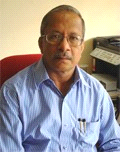 